Датчик кислорода Oksik 29NОписание:Характеристики: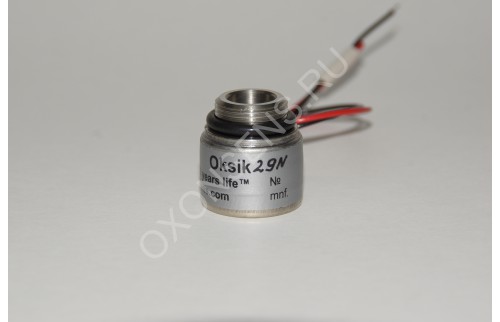 НазначениеИзмерение содержания кислорода в инертных газах.Принцип измеренияАмперометрия. Сигнал пропорционален парциальному давлению О2 в газовой смеси.Условия эксплуатации–35...+50oC, 730...800 мм рт.ст., влажность 0...98% отн. при 25oC (без конденсата). Твердые частицы не более 10 мг/м3.Перекрёстная чувствительностьИзменение фона ≤0,05% об. О2 при содержании: 100% об. СО2, 100% об. метана, 100% об. Н2.Стойкость к отравлениюПадение сигнала ≤0,5% об. О2 в воздухе после воздействия: 100% СО2 (2000 часов, 25oC) 100% СН4 (1000 часов, 25oC).Отбор пробыТолько принудительный, расход газа 0,1—0,3 л/минДиапазон измерения0,1—21 % О₂Выходной сигнал500 - 1500 мВ в воздухеНелинейность≤ ±0,1% О₂ в диапазоне 0—21% кислородаФон (20°С, 3 мин в азоте)Максимум 0,02% О₂Дрейф показаний< 6% в годВремя отклика Т90 при 20°СМаксимум 10 сТемпературная погрешность≤6% от –20 до +50°С, ≤3% от 0 до +40°СR нагрузкиНе менее 2 MΩ, в т.ч. при выкл. питании газоанализатораТоковыводы200±20 мм, "+" красныйШтуцер1 шт. М16х1Срок службы>10 лет в воздухе, >5 лет в 100% О₂ГабаритыØ=22,5 мм, Н=24 мм, вес=23 гГарантия1,5 годаВсе измерения были произведены при нормальных условиях20°С, 50% влажности и 750мм ртутного столба (1000мбар)